Примерный сценарий разговора с «теплым» абитуриентом (обязательные этапы):Благодарность, прощание  Первый звонок «Предложение подать заявление в ЛК» по теплой базе (для абитуриентов, которые оставили заявку более 1  недели).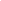 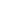 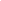 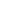 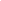 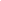 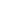 Скрипт 2